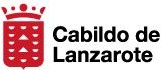 Sr. Alcalde-Presidente del Ayuntamiento de TíasEl Consejo de Gobierno Insular, en sesión extraordinaria y urgente celebrada el día 09 de febrero de 2023, adoptó el acuerdo cuya certificación se adjunta, relativo al Expediente 13027/2022. Aprobación de la modificación de proyectos a ejecutar de la subvención concedida al Ayuntamiento de Tías para la ejecución del “Plan de           Cooperación Municipal 2022-Tías”.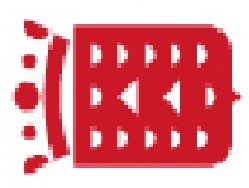 Lo que le comunico haciéndole saber que contra dicho Acto, que pone fin a la vía administrativa, de conformidad con lo establecido en los artículos 123 y 124 de la Ley 39/2015, de 1 de octubre, del Procedimiento Administrativo Común de las Administraciones Públicas, podrá interponer con carácter potestativo Recurso de Reposición ante el mismo Órgano que lo ha dictó, en el plazo de un mes contado a partir del día siguiente de la notificación de este acuerdo, o formular directamente Recurso Contencioso-Administrativo, ante los Juzgados de lo Contencioso-Administrativo de Las Palmas, en el plazo de dos meses contados a partir del día siguiente de la notificación del presente acuerdo.En caso de que se interponga Recurso de Reposición, no podrá formularse Recurso Contencioso-Administrativo hasta que aquel sea resuelto expresamente o se haya producido su desestimación presunta.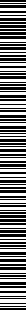 Así mismo, y de conformidad con el artículo 109.2 del citado texto normativo, podrán instar en cualquier momento la rectificación de los errores materiales, de hecho o aritméticos existente en dicho acuerdo.La Titular Accidental del Órgano de Apoyo a la Secretaría del Consejo de Gobierno Insular-Documento firmado electrónicamente al margen en la fecha inserta-